Set Notation Practice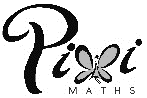 1.	For all the sets in this question, a) 	List the members of , ,  and .b) 	Find 	i)		ii) 	 	    iii) 	 	    iv)				____		____		____		____c)	Find 	i) 	 where 		____ii) 	 where 		____iii) 	 where 		____iv) 	 where 	____2.			a)	List the elements of the following sets.i) 			ii) 				iii) 		b)	Each element of the following sets is a pair of coordinates. List the elements of each set.i) 		ii) 		